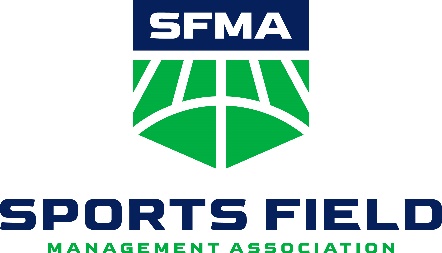 SFMA Founders Awards CriteriaThe Dick Ericson AwardThe award is to be issued annually to someone who plans and executes the sports fieldmanagement of their facility, who effectively leads their team to accomplish their goals in fieldmaintenance, and who positively impacts the sports field industry.Nominees must meet the following criteria:Member of SFMAAt least five years of service in a sports field-related positionJob performance and work ethic that consistently meets or exceeds expectationsManagement techniques that make the most of existing resourcesEfficient and effective personnel managementConstantly improves the management program, introducing creative and innovative ideas to enhance the field management programReceptive to ideas and creative skills of staff members and other industry professionalsSupportive of and works to increase professionalism within the sports field industry.George Toma Golden Rake Award This award is to be issued annually to someone who is on that quest to reach their goals. The George Toma Golden Rake Awards acknowledges the superior performance of a sports field management member in “on the job” activities and in community service. Nominees must meet the following criteria: Member of SFMA At least two years of service in a sports field-related position Job performance that consistently meets or exceeds expectations Work ethic that consistently meets or exceeds expectations Offers ideas and brings creative skills to the department in a professional manner Assists in additional non-job-related sports events and activities for the community Is a believer in the “and then some” tradition of work ethic.Dr. William H. Daniel AwardTo honor all that he achieved, the Dr. William H. Daniel Award (formerly the Excellence inResearch Award) recognizes an individual who has made significant contributions to the sportsfield industry through his or her research, teaching or extension outreach. (Nominees must meet criteria in one or more of the following areas):Criteria in Research area:Member of SFMAConducted research relevant to the sports field industryResearch enhanced the understanding of the sports field industry, has practical implications, and was published in a professional journal.Criteria in Teaching area:Member of SFMADeveloped and/or executed teaching programs relevant to the sports turf industryTeaching programs enhance the understanding of the sports field industry, provide technical background and/or practical training, and expose outstanding individuals to the sports field industry.Criteria in Extension area:Member of SFMADeveloped and or executed extension programs relevant to the sports field industryExtension programs enhance the understanding of the sports field industry, provide technical background and or practical training, and assist in improving quality of sports field areas.Harry Gill Memorial AwardThe Harry C. Gill Memorial Award was established to honor an individual for their hardwork in the sports field industry and to acknowledge their dedication to SFMA. Harryhimself became the first recipient of the Award. Traditionally, nominations for the Gill have been made by SFMA members – other than the nominee – to acknowledge an individual for “long-standing service to the SFMA”. The award itself is a rather unique piece of art, depicting a groundskeeper armed with the tools of his trade: a rake of hope; a hose of determination; a shovel of passion; a hoe of dedication; and a smile of spirited uncertainty as he rides off into the unknown atop a horse named desire.Criteria for the awardSFMA MembershipDedication to the improvement of sports fieldOutstanding ability and commitment to the sports field industryProfessional involvement and service to the SFMA on a local, regional and national levelProfessional leadership in promoting SFMA, its members and the sports field industryContribution of written communications in articles, magazines, manuals, legislation and/or research.